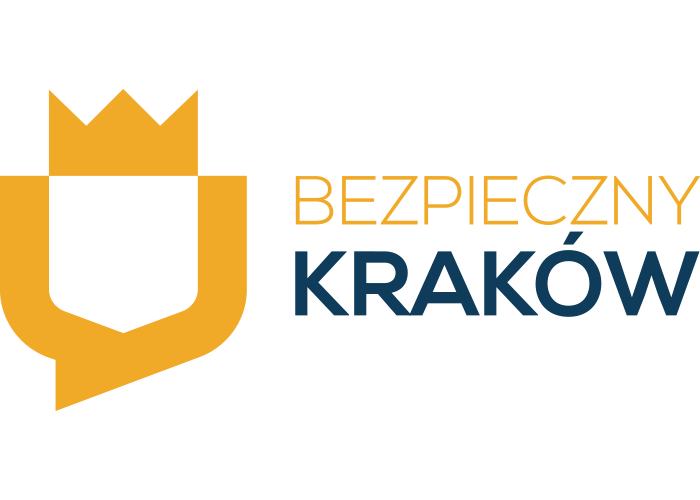 Kraków, dnia..................................... DEKLARACJADeklaruję udział Szkoły …………………….w planowanym projekcie „Nowe formy zagrożeń zdiagnozowane w czasie pandemii” w formie webinarów realizowanym w 2021 roku w ramach Programu poprawy bezpieczeństwa dla miasta Krakowa na lata 2018 – 2021 pod nazwą „Bezpieczny Kraków”…………………………………………………………………………Podpis dyrektora placówki/osoby upoważnionejPieczątka placówki 